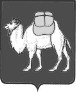 Выборы депутатов Собрания депутатов Сосновского муниципального района 13 сентября 2015 годаТЕРРИТОРИАЛЬНАЯ ИЗБИРАТЕЛЬНАЯ КОМИССИЯСОСНОВСКОГО РАЙОНА ПРОТОКОЛ ЗАСЕДАНИЯПрисутствовали: Корниенко Т.Б.- председатель комиссииБибина Т.Н.- секретарь комиссииЧлены комиссии с правом решающего голоса: Бушмакин Ю.С., Когут В.С., Скоков А.М., Северина Н.В.Ю, Тягнирядно Н.А., Фомина Т.Л., Юраш О.С.Отсутствовали: нетЧлены комиссии с правом совещательного голоса: нетПредставители органов местного самоуправления: нетПриглашены: нет.П О В Е С Т К А   Д Н Я1. О регистрации кандидатов в депутаты Собрания депутатов Сосновского муниципального района пятого созыва.1. Проверив соответствие порядка выдвижения кандидатов в депутаты Собрания депутатов Сосновского муниципального района 1) Сосновским местным отделением Всероссийской политической партии "ЕДИНАЯ РОССИЯ", 2) Местным отделением Политической партии СПРАВЕДЛИВАЯ РОССИЯ в Сосновском районе Челябинской области, 3) Челябинским региональным отделением Политической партии ЛДПР - Либерально-демократической партии,4) Региональным отделением политической партии "Российская партия пенсионеров за справедливость" в Челябинской области,5) самовыдвижения требованиям закона Челябинской области «О муниципальных выборах в Челябинской области» и необходимые для регистрации кандидатов документы, в соответствии с пунктом 3 статьи 35.1 Федерального закона «Об основных гарантиях избирательных прав и права на участие в референдуме граждан Российской Федерации» самовыдвижения требованиям закона Челябинской области «О муниципальных выборах в Челябинской области» и необходимые для регистрации кандидата документы, в соответствии с пунктами 16-1, 17 статьи 23 указанного закона Челябинской области предлагаю зарегистрировать кандидатами в депутаты Собрания депутатов Сосновского муниципального района Челябинской области: 1. Сырвачеву Тамару Леовну, 1955 года рождения, пенсионера, проживающего в г. Челябинск Челябинской области, выдвинутую в порядке самовыдвижения, кандидатом в депутаты Собрания депутатов Сосновского муниципального района по избирательному округу № 1 («29» июля 2015 года, 17 часов 05 минут).Решение принято единогласно;2. Шихалеву Галину Михайловну, 1959 года рождения, председателя Собрания депутатов Сосновского муниципального района, проживающего в с. Долгодеревенское Сосновского района Челябинской области, выдвинутого Сосновским местным отделением Всероссийской политической партии "ЕДИНАЯ РОССИЯ", кандидатом в депутаты Собрания депутатов Сосновского муниципального района по избирательному округу № 1 («29» июля 2015 года, 17 часов 06 минут).Решение принято единогласно;3. Котова Сергея Владимировича, 1976 года рождения, директора ООО «Новое поле», проживающего в с. Долгодеревенское Сосновского района Челябинской области, выдвинутого Сосновским местным отделением Всероссийской политической партии "ЕДИНАЯ РОССИЯ", кандидатом в депутаты Собрания депутатов Сосновского муниципального района по избирательному округу № 2 («29» июля 2015 года, 17 часов 07 минут).Решение принято единогласно;4. Маргаряна Мелика Давидовича, 1990 года рождения, временно не работающего, проживающего в с.Долгодеревенское Сосновского района Челябинской области, выдвинутого в порядке самовыдвижения, кандидатом в депутаты Собрания депутатов Сосновского муниципального района по избирательному округу № 2 («29» июля 2015 года, 17 часов 08 минут).Решение принято единогласно;5. Панарина Сергея Александровича, 1975 года рождения, директора ООО "ЛегионСтрой", проживающего, г. Челябинске Челябинской области, выдвинутого Челябинским региональным отделением Политической партии ЛДПР - Либерально-демократической партии России, кандидатом в депутаты Собрания депутатов Сосновского муниципального района по избирательному округу № 3 («29» июля 2015 года, 17 часов 09 минут).Решение принято единогласно;6. Скрипова Александра Григорьевича, 1952 года рождения, директора ООО АФ "Солнечный", проживающего в пос. Солнечный Сосновского района Челябинской области, выдвинутого Сосновским местным отделением Всероссийской политической партии "ЕДИНАЯ РОССИЯ", кандидатом в депутаты Собрания депутатов Сосновского муниципального района по избирательному округу № 3 («29» июля 2015 года, 17 часов 10 минут).Решение принято единогласно;7. Шафигина Раиля Нургалеевича, 1963 года рождения, водителя Администрации Сосновского муниципального района, проживающего в с. Кунашак Кунашакского района Челябинской области, выдвинутого в порядке самовыдвижения, кандидатом в депутаты Собрания депутатов Сосновского муниципального района по избирательному округу № 3 («29» июля 2015 года, 17 часов 11 минут).Решение принято единогласно;	8. Агулова Сергея Ивановича, 1961 года рождения, директора ООО "Холдинг", проживающего в с. Долгодеревенское Сосновского района Челябинской области, выдвинутого в порядке самовыдвижения, кандидатом в депутаты Собрания депутатов Сосновского муниципального района по избирательному округу № 4 («29» июля 2015 года, 17 часов 12 минут).Решение принято единогласно;9. Бушмина Дмитрия Николаевича, 1970 года рождения, мастера 2 группы ОАО "МРСК Урала" - "Челябэнерго" Производственное отделение Центральный электрические сети Сосновский РЭС, проживающего с. Долгодеревенское Сосновского района Челябинской области, выдвинутого Челябинским региональным отделением Политической партии ЛДПР - Либерально-демократической партии России, кандидатом в депутаты Собрания депутатов Сосновского муниципального района по избирательному округу № 4 («29» июля 2015 года, 17 часов 13 минут).Решение принято единогласно;10. Галянина Владимира Дмитриевича, 1947 года рождения, начальника управления ООО "газпром трансгаз Екатеринбург" филиал Челябинского линейного производственного управления магистральных газопроводов, проживающего в с. Долгодеревенское Сосновского района Челябинской области, выдвинутого Сосновским местным отделением Всероссийской политической партии "ЕДИНАЯ РОССИЯ", кандидатом в депутаты Собрания депутатов Сосновского муниципального района по избирательному округу № 4 («29» июля 2015 года, 17 часов 14 минут).Решение принято единогласно;11. Фаткину Нину Петровну, 1963 года рождения, главного специалиста управления сельского хозяйства и продовольствия Администрация Сосновского муниципального района, проживающую в пос. Бреды Брединский р-н, Челябинской области, выдвинутую в порядке самовыдвижения, кандидатом в депутаты Собрания депутатов Сосновского муниципального района по избирательному округу № 4 («29» июля 2015 года, 17 часов 15 минут).Решение принято единогласно;12. Игнатенко Сергея Михайловича, 1977 года рождения, безработного, проживающего в с.Долгодеревенское Сосновского района Челябинской области, выдвинутого в порядке самовыдвижения, кандидатом в депутаты Собрания депутатов Сосновского муниципального района по избирательному округу № 5 («29» июля 2015 года, 17 часов 16 минут).Решение принято единогласно;13. Лукьянову Галину Геннадьевну, 1960 года рождения, менеджера по рекламе АНО "Редакция газеты "Сосновская Нива", проживающую дер. Шигаево, Сосновского района, Челябинская область, выдвинутую Местным отделением Политической партии СПРАВЕДЛИВАЯ РОССИЯ в Сосновском районе Челябинской области, кандидатом в депутаты Собрания депутатов Сосновского муниципального района по избирательному округу № 5 («29» июля 2015 года, 17 часов 17 минут).Решение принято единогласно;14. Мерзлякову Татьяну Павловну, 1951 года рождения, заведующую складом МБУЗ "Сосновская ЦРБ", проживающую в с. Долгодеревенское Сосновского района Челябинской области, выдвинутую в порядке самовыдвижения, кандидатом в депутаты Собрания депутатов Сосновского муниципального района по избирательному округу № 5 («29» июля 2015 года, 17 часов 18 минут).Решение принято единогласно;15. Попова Юрия Николаевича, 1978 года рождения, директора ООО Компания "СТС", проживающего с. Долгодеревенское Сосновского района Челябинской области, выдвинутого Челябинским региональным отделением Политической партии ЛДПР - Либерально-демократической партии России, кандидатом в депутаты Собрания депутатов Сосновского муниципального района по избирательному округу № 5 («29» июля 2015 года, 17 часов 19 минут).Решение принято единогласно;16. Юстуса Павла Рудольфовича, 1960 года рождения, заместителя главного врача по медицинской части МБУЗ Сосновская центральная районная больница, проживающего в с. Долгодеревенское Сосновского района Челябинской области, выдвинутого Сосновским местным отделением Всероссийской политической партии "ЕДИНАЯ РОССИЯ", кандидатом в депутаты Собрания депутатов Сосновского муниципального района по избирательному округу № 5 («29» июля 2015 года, 17 часов 20 минут).Решение принято единогласно;17. Замятина Алексея Сергеевича, 1977 года рождения, начальника ПТО ООО ИСК "ИНКОМСТРОЙ", проживающего с. Долгодеревенское Сосновского района Челябинской области, выдвинутого Челябинским региональным отделением Политической партии ЛДПР - Либерально-демократической партии России, кандидатом в депутаты Собрания депутатов Сосновского муниципального района по избирательному округу № 6 («29» июля 2015 года, 17 часов 21 минута).Решение принято единогласно;18. Лесняка Виктора Ивановича, 1951 года рождения, пенсионера, проживающего г. Челябинск, Челябинская область, выдвинутого Местным отделением Политической партии СПРАВЕДЛИВАЯ РОССИЯ в Сосновском районе Челябинской области, кандидатом в депутаты Собрания депутатов Сосновского муниципального района по избирательному округу № 6 («29» июля 2015 года, 17 часов 22 минуты).Решение принято единогласно;19. Маргаряна Вигена Давидовича, 1986 года рождения, временно не работающего, проживающего в с. Долгодеревенское Сосновского района Челябинской области, выдвинутого в порядке самовыдвижения, кандидатом в депутаты Собрания депутатов Сосновского муниципального района по избирательному округу № 6 («29» июля 2015 года, 17 часов 23 минуты).Решение принято единогласно;20. Мухамадеева Дениса Мансуровича, 1989 года рождения, безработного, проживающего в с. Долгодеревенское Сосновского района Челябинской области, выдвинутого Сосновским местным отделением Всероссийской политической партии "ЕДИНАЯ РОССИЯ", кандидатом в депутаты Собрания депутатов Сосновского муниципального района по избирательному округу № 6 («29» июля 2015 года, 17 часов 24 минуты).Решение принято единогласно;21. Абанькина Степана Владимировича, 1984 года рождения, заместителя директора ЗАО Региональное Агенство Оценки "Эксперт", проживающего в г. Челябинск Челябинской области, выдвинутого в порядке самовыдвижения, кандидатом в депутаты Собрания депутатов Сосновского муниципального района по избирательному округу № 7 («29» июля 2015 года, 17 часов 25 минут).Решение принято единогласно;22. Вельш Валентину Николаевну, 1949 года рождения, пенсионера, проживающего в п. Рощино Сосновского района Челябинской области, выдвинутого Сосновским местным отделением Всероссийской политической партии "ЕДИНАЯ РОССИЯ", кандидатом в депутаты Собрания депутатов Сосновского муниципального района по избирательному округу № 7 («29» июля 2015 года, 17 часов 26 минут).Решение принято единогласно;23. Калошина Игоря Николаевича, 1966 года рождения, генеральный директора ООО Управляющая компания "Партнер", проживающего г. Челябинск, Челябинская область, выдвинутого Местным отделением Политической партии СПРАВЕДЛИВАЯ РОССИЯ в Сосновском районе Челябинской области, кандидатом в депутаты Собрания депутатов Сосновского муниципального района по избирательному округу № 7 («29» июля 2015 года, 17 часов 27 минут).Решение принято единогласно;24. Кожана Владислава Николаевича, 1991 года рождения, менеджера ООО "Равис - птицефабрика Сосновская", проживающего с. Долгодеревенское Сосновского района Челябинской области, выдвинутого Челябинским региональным отделением Политической партии ЛДПР - Либерально-демократической партии России, кандидатом в депутаты Собрания депутатов Сосновского муниципального района по избирательному округу № 7 («29» июля 2015 года, 17 часов 28 минут).Решение принято единогласно;25. Попову Надежду Ивановну, 1957 года рождения, пенсионера, проживающую в пос. Белоносово Еткульского р-на Челябинской области, выдвинутую в порядке самовыдвижения, кандидатом в депутаты Собрания депутатов Сосновского муниципального района по избирательному округу № 7 («29» июля 2015 года, 17 часов 29 минут).Решение принято единогласно;26. Азархина Игоря Михайловича, 1963 года рождения, директора ООО Финансово-промышленная группа "Базис", проживающего в пос. Красное поле Сосновского района Челябинской области, выдвинутого Сосновским местным отделением Всероссийской политической партии "ЕДИНАЯ РОССИЯ", кандидатом в депутаты Собрания депутатов Сосновского муниципального района по избирательному округу № 8 («29» июля 2015 года, 17 часов 30 минут).Решение принято единогласно;27. Багдасаряна Арамаиса Хачатуровича, 1987 года рождения, заместителя директора по правовым вопросам ООО "ПКФ Система", проживающего в д. Касарги Сосновского района Челябинской области, выдвинутого в порядке самовыдвижения, кандидатом в депутаты Собрания депутатов Сосновского муниципального района по избирательному округу № 8 («29» июля 2015 года, 17 часов 31 минута).Решение принято единогласно;28. Бурангулова Игоря Рудольфовича, 1964 года рождения, директора ООО "Уралводком", проживающего в с. Долгодеревенское Сосновского района Челябинской области, выдвинутого в порядке самовыдвижения, кандидатом в депутаты Собрания депутатов Сосновского муниципального района по избирательному округу № 8 («29» июля 2015 года, 17 часов 32 минуты).Решение принято единогласно;29. Зарегистрировать Григорьева Юрия Валерьевича, 1972 года рождения, генерального директора ООО "Компания Эспланада-недвижимость", проживающего в пос. Мирный Сосновского района Челябинской области, выдвинутого в порядке самовыдвижения, кандидатом в депутаты Собрания депутатов Сосновского муниципального района по избирательному округу № 8 («29» июля 2015 года, 17 часов 33 минуты).Решение принято единогласно;30. Геращенко Сергея Дмитриевича, 1963 года рождения, директора частной охранной организации "Захват", проживающего пос. Рощино Сосновского района Челябинской области, выдвинутого Местным отделением Политической партии СПРАВЕДЛИВАЯ РОССИЯ в Сосновском районе Челябинской области, кандидатом в депутаты Собрания депутатов Сосновского муниципального района по избирательному округу № 9 («29» июля 2015 года, 17 часов 34 минуты).Решение принято единогласно;31. Демченко Сергея Николаевича, 1958 года рождения, начальник агроцеха ООО "Равис - птицефабрика Сосновская", проживающего в п. Рощино Сосновского района Челябинской области, выдвинутого Сосновским местным отделением Всероссийской политической партии "ЕДИНАЯ РОССИЯ", кандидатом в депутаты Собрания депутатов Сосновского муниципального района по избирательному округу № 9 («29» июля 2015 года, 17 часов 35 минут).Решение принято единогласно;32. Заварухина Николая Семеновича, 1952 года рождения, директор ЗАО "Вира", проживающего в пос. Есаульский Сосновского района Челябинской области, выдвинутого Сосновским местным отделением Всероссийской политической партии "ЕДИНАЯ РОССИЯ", кандидатом в депутаты Собрания депутатов Сосновского муниципального района по избирательному округу № 10 («29» июля 2015 года, 17 часов 36 минут).Решение принято единогласно;33. Семёнову Наталью Николаевну, 1981 года рождения, временно не работающую, проживающую в пос. Есаульский Сосновского района Челябинской области, выдвинутую в порядке самовыдвижения, кандидатом в депутаты Собрания депутатов Сосновского муниципального района по избирательному округу № 10 («29» июля 2015 года, 17 часов 37 минут).Решение принято единогласно;34. Кадникова Игоря Анатольевича, 1964 года рождения, индивидуального предпринимателя, проживающего в г.Челябинск Челябинской области, выдвинутого в порядке самовыдвижения, кандидатом в депутаты Собрания депутатов Сосновского муниципального района по избирательному округу № 11 («29» июля 2015 года, 17 часов 38 минут).Решение принято единогласно;35. Молодских Ивана Евгеньевича, 1986 года рождения, временно не работающего, проживающего в с. Долгодеревенское Сосновского района Челябинской области, выдвинутого в порядке самовыдвижения, кандидатом в депутаты Собрания депутатов Сосновского муниципального района по избирательному округу № 11 («29» июля 2015 года, 17 часов 39 минут).Решение принято единогласно;36. Новокрещенова Александра Николаевича, 1973 года рождения, директор МУП «Комитет по делам строительства и архитектуры Сосновского района», проживающего в пос. Мирный Сосновского района Челябинской области, выдвинутого Сосновским местным отделением Всероссийской политической партии "ЕДИНАЯ РОССИЯ", кандидатом в депутаты Собрания депутатов Сосновского муниципального района по избирательному округу № 11 («29» июля 2015 года, 17 часов 40 минут).Решение принято единогласно;37. Абдулина Александра Сафаргалеевича, 1980 года рождения, менеджера по снабжению ООО "Классик-Продукт", проживающего в пос. Красное поле Сосновского района Челябинской области, выдвинутого в порядке самовыдвижения, кандидатом в депутаты Собрания депутатов Сосновского муниципального района по избирательному округу № 12 («29» июля 2015 года, 17 часов 41 минута).Решение принято единогласно;38. Бекишева Владимира Петровича, 1969 года рождения, директора ООО "Строительные инвестиции", проживающего пос .Садовый Сосновского района Челябинской области, выдвинутого Местным отделением Политической партии СПРАВЕДЛИВАЯ РОССИЯ в Сосновском районе Челябинской области, кандидатом в депутаты Собрания депутатов Сосновского муниципального района по избирательному округу № 12  («29» июля 2015 года, 17 часов 42 минуты).Решение принято единогласно;39. Гущина Юрия Николаевича, 1946 года рождения, пенсионера, проживающего в д. Моховички Сосновского района Челябинской области, выдвинутого Сосновским местным отделением Всероссийской политической партии "ЕДИНАЯ РОССИЯ", кандидатом в депутаты Собрания депутатов Сосновского муниципального района по избирательному округу № 12 («29» июля 2015 года, 17 часов 43 минуты).Решение принято единогласно;40. Колина Александра Владимировича, 1958 года рождения, временно не работающего, проживающего в д. Моховички Сосновского района Челябинской области, выдвинутого в порядке самовыдвижения, кандидатом в депутаты Собрания депутатов Сосновского муниципального района по избирательному округу № 12 («29» июля 2015 года, 17 часов 44 минуты).41. Зыкову Галису Мухарлямовну, 1957 года рождения, директора дома культуры в МБУК МСКО, проживающего в с. Кременкуль Сосновского района Челябинской области, выдвинутого Сосновским местным отделением Всероссийской политической партии "ЕДИНАЯ РОССИЯ", кандидатом в депутаты Собрания депутатов Сосновского муниципального района по избирательному округу № 13 («29» июля 2015 года, 17 часов 45 минут).Решение принято единогласно;42. Шилину Марину Анатольевну, 1972 года рождения, библиотекаря Библиотеки №27 МКУК МЦБС с. Кременкуль, проживающую в г. Челябинск Челябинской области, выдвинутую в порядке самовыдвижения, кандидатом в депутаты Собрания депутатов Сосновского муниципального района по избирательному округу № 13 («29» июля 2015 года, 17 часов 46 минут).Решение принято единогласно;43. Александрова Александра Владимировича, 1965 года рождения, временно не работающего, проживающего в г.Челябинск Челябинской области, выдвинутого в порядке самовыдвижения, кандидатом в депутаты Собрания депутатов Сосновского муниципального района по избирательному округу № 14 («29» июля 2015 года, 17 часов 47 минут).Решение принято единогласно;44. Осипову Любовь Николаевну, 1953 года рождения, директора Трубненской СОШ, проживающую пос. Трубный Сосновского района Челябинской области, выдвинутую Сосновским местным отделением Всероссийской политической партии "ЕДИНАЯ РОССИЯ", кандидатом в депутаты Собрания депутатов Сосновского муниципального района по избирательному округу № 14 («29» июля 2015 года, 17 часов 48 минут).Решение принято единогласно;45. Мерзликина Николая Евгеньевича, 1993 года рождения, безработного, проживающего в г.Карабаш Челябинской области, выдвинутого в порядке самовыдвижения, кандидатом в депутаты Собрания депутатов Сосновского муниципального района по избирательному округу № 15 («29» июля 2015 года, 17 часов 49 минут).Решение принято единогласно;46. Мизина Сергея Васильевича, 1973 года рождения, директора ООО Торговый дом "Радонеж", проживающего дер. Малиновка Сосновского района Челябинской области, выдвинутого Сосновским местным отделением Всероссийской политической партии "ЕДИНАЯ РОССИЯ", кандидатом в депутаты Собрания депутатов Сосновского муниципального района по избирательному округу № 15 («29» июля 2015 года, 17 часов 50 минут).Решение принято единогласно;47. Абдуллаева Исмаила Алиш-Оглы, 1955 года рождения, генерального директора ООО "Каспий", проживающего в городе Челябинске Челябинской области, выдвинутого Сосновским местным отделением Всероссийской политической партии "ЕДИНАЯ РОССИЯ", кандидатом в депутаты Собрания депутатов Сосновского муниципального района по избирательному округу № 16 («29» июля 2015 года, 17 часов 51 минута).Решение принято единогласно;48. Беспалова Сергея Владимировича, 1958 года рождения, машиниста железнодорожного водоснабжения 6 разряда, Южно-Уральская дирекция по тепловодоснабжению, проживающего поселок Полетаево Сосновского района Челябинской области, выдвинутого Местным отделением Политической партии СПРАВЕДЛИВАЯ РОССИЯ в Сосновском районе Челябинской области, кандидатом в депутаты Собрания депутатов Сосновского муниципального района по избирательному округу № 16 («29» июля 2015 года, 17 часов 52 минуты).Решение принято единогласно;49. Севастьянова Якова Михайловича, 1976 года рождения, Председателя Совета Челябинского регионального некоммерческого партнерства "Правовая помощь", проживающего в г.Челябинск Челябинской области, выдвинутого в порядке самовыдвижения, кандидатом в депутаты Собрания депутатов Сосновского муниципального района по избирательному округу № 16 («29» июля 2015 года, 17 часов 53 минуты).Решение принято единогласно;50. Серёжечкина Анатолия Петровича, 1949 года рождения, заместителя директора ООО "СИР", проживающего в г.Челябинск Челябинской области, выдвинутого в порядке самовыдвижения, кандидатом в депутаты Собрания депутатов Сосновского муниципального района по избирательному округу № 16 («29» июля 2015 года, 17 часов 54 минуты).Решение принято единогласно;51. Бухарова Константина Леонидовича, 1961 года рождения, начальника Пожарной часть №112 Центрального отряда ОГУ "ППС40", проживающего поселок Полетаево Сосновского района Челябинской области, выдвинутого Местным отделением Политической партии СПРАВЕДЛИВАЯ РОССИЯ в Сосновском районе Челябинской области, кандидатом в депутаты Собрания депутатов Сосновского муниципального района по избирательному округу № 17 («29» июля 2015 года, 17 часов 55 минут).Решение принято единогласно;52. Валеева Эмиля Эльбрусовича, 1976 года рождения, руководителя подразделения по работе с общественными организациями Челябинского регионального некоммерческого партнерства "Правовая помощь", проживающего в г.Челябинск Челябинской области, выдвинутого в порядке самовыдвижения, кандидатом в депутаты Собрания депутатов Сосновского муниципального района по избирательному округу № 17 («29» июля 2015 года, 17 часов 56 минут).Решение принято единогласно;53. Галущенко Ирину Валерьевну, 1986 года рождения, машиниста насосной установки железнодорожного водоснабжения Южно-Уральская дирекции по тепловодоснабжению, проживающего в пос. Полетаево Сосновского района Челябинской области, выдвинутого в порядке самовыдвижения, кандидатом в депутаты Собрания депутатов Сосновского муниципального района по избирательному округу № 17 («29» июля 2015 года, 17 часов 57 минут).Решение принято единогласно;54. Меньшикова Владимира Павловича, 1961 года рождения, мастер участка производства 2 группы, Южно-Уральская дирекция по тепловодоснабжению, проживающего пос. Полетаево Сосновского района Челябинской области, выдвинутого Сосновским местным отделением Всероссийской политической партии "ЕДИНАЯ РОССИЯ", кандидатом в депутаты Собрания депутатов Сосновского муниципального района по избирательному округу № 17 («29» июля 2015 года, 17 часов 58 минут).Решение принято единогласно;55. Кашина Игоря Борисовича, 1959 года рождения, директора ООО "Инженерно-коммунальное управление", проживающего пос. Полевой Сосновского района Челябинской области, выдвинутого Сосновским местным отделением Всероссийской политической партии "ЕДИНАЯ РОССИЯ", кандидатом в депутаты Собрания депутатов Сосновского муниципального района по избирательному округу № 18 («29» июля 2015 года, 17 часов 59 минут).Решение принято единогласно;56. Кудашову Юлию Николаевну, 1977 года рождения, временно не работающую, проживающего г. Челябинск Челябинской области, выдвинутого Местным отделением Политической партии СПРАВЕДЛИВАЯ РОССИЯ в Сосновском районе Челябинской области, кандидатом в депутаты Собрания депутатов Сосновского муниципального района по избирательному округу № 18 («29» июля 2015 года, 18 часов 00 минут).Решение принято единогласно;57. Максимову Наталию Николаевну, 1974 года рождения, бухгалтера Администрации Полетаевского сельского поселения, проживающего в пос.Полетаево Сосновского района Челябинской области, выдвинутого в порядке самовыдвижения, кандидатом в депутаты Собрания депутатов Сосновского муниципального района по избирательному округу № 18 («29» июля 2015 года, 18 часов 01 минута).Решение принято единогласно;58. Черняева Артема Олеговича, 1976 года рождения, руководителя подразделения по защите прав граждан Челябинского регионального некоммерческого партнерства "Правовая помощь", проживающего в г.Челябинск Челябинской области, выдвинутого в порядке самовыдвижения, кандидатом в депутаты Собрания депутатов Сосновского муниципального района по избирательному округу № 18 («29» июля 2015 года, 18 часов 02 минуты).Решение принято единогласно;59. Набатова Владимира Николаевича, 1975 года рождения, директора ООО "Центральный", проживающего в село Архангельское Сосновского района Челябинской области, выдвинутого в порядке самовыдвижения, кандидатом в депутаты Собрания депутатов Сосновского муниципального района по избирательному округу № 19 («29» июля 2015 года, 18 часов 03 минуты).Решение принято единогласно;60. Распопову Надежду Анатольевну, 1960 года рождения, учителя физики и информатики Томинской СОШ, проживающую в пос. Томинский Сосновского района Челябинской области, выдвинутую в порядке самовыдвижения, кандидатом в депутаты Собрания депутатов Сосновского муниципального района по избирательному округу № 19 («29» июля 2015 года, 18 часов 04 минуты).Решение принято единогласно;61. Успанова Бориса Рамазановича, 1954 года рождения, пенсионера, проживающего в г.Челябинск Челябинской области, выдвинутого в порядке самовыдвижения, кандидатом в депутаты Собрания депутатов Сосновского муниципального района по избирательному округу № 19 («29» июля 2015 года, 18 часов 05 минут).Решение принято единогласно;62. Черкасова Юрия Борисовича, 1966 года рождения, директора ООО Инженерное предприятие "ЮжУралСтройИзыскания", проживающего в г. Челябинск Челябинской области, выдвинутого в порядке самовыдвижения, кандидатом в депутаты Собрания депутатов Сосновского муниципального района по избирательному округу № 19 («29» июля 2015 года, 18 часов 06 минут).Решение принято единогласно;63. Чуйдук Наталью Александровну, 1969 года рождения, директора Томинской СОШ, проживающую пос. Томинский Сосновского района Челябинской области, выдвинутую Сосновским местным отделением Всероссийской политической партии "ЕДИНАЯ РОССИЯ", кандидатом в депутаты Собрания депутатов Сосновского муниципального района по избирательному округу № 19 («29» июля 2015 года, 18 часов 07 минут).Решение принято единогласно;64. Мухину Евгению Андреевну, 1991 года рождения, временно не работающую, проживающую в г. Челябинск Челябинской области, выдвинутую в порядке самовыдвижения, кандидатом в депутаты Собрания депутатов Сосновского муниципального района по избирательному округу № 20 («29» июля 2015 года, 18 часов 08 минут).Решение принято единогласно;65. Петухову Эльвиру Фаскатдиновну, 1975 года рождения, ведущего специалиста ЗАО "Завод Минплита", проживающую, с. Вознесенка Сосновского района Челябинской области, выдвинутую Сосновским местным отделением Всероссийской политической партии "ЕДИНАЯ РОССИЯ", кандидатом в депутаты Собрания депутатов Сосновского муниципального района по избирательному округу № 20 («29» июля 2015 года, 18 часов 09 минут).Решение принято единогласно;66. Ершова Михаила Михайловича, 1983 года рождения, инженера ООО "Классик", проживающего в пос. Тайгинка г. Кыштыма Челябинской области, выдвинутого в порядке самовыдвижения, кандидатом в депутаты Собрания депутатов Сосновского муниципального района по избирательному округу № 21 («29» июля 2015 года, 18 часов 10 минут).Решение принято единогласно;67. Крылова Александра Васильевича, 1959 года рождения, директора Общество с ограниченной ответственностью "Классик", проживающего, с. Долгодеревенское Сосновского района Челябинской области, выдвинутого Сосновским местным отделением Всероссийской политической партии "ЕДИНАЯ РОССИЯ", кандидатом в депутаты Собрания депутатов Сосновского муниципального района по избирательному округу № 21 («29» июля 2015 года, 18 часов 11 минут).Решение принято единогласно;68. Сосновского Бориса Юрьевича, 1986 года рождения, директора ООО "Бутакус", проживающего пос. Сосновка, г. Челябинск, Челябинская область, выдвинутого Челябинским региональным отделением Политической партии ЛДПР - Либерально-демократической партии России, кандидатом в депутаты Собрания депутатов Сосновского муниципального района по избирательному округу № 21 («29» июля 2015 года, 18 часов 12 минут).Решение принято единогласно.Председатель территориальной избирательной комиссии                    ______________  Т.Б. КорниенкоСекретарь территориальной избирательной комиссии		  ______________  Т.Н. Бибина